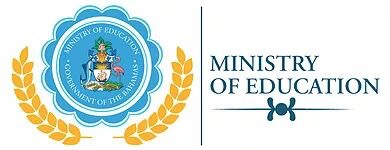 National Bursary UnitThompson Blvd.P. O. Box N-3913/4Ph: (242)-502-2700 / 2780Fax: (242)-356-3815Email: nationalbursary@bahamas.gov.bsNATIONAL BURSARY AWARDThe Commonwealth of The Bahamas is committed to providing scholarships for as many of its citizens as possible in disciplines based on our country’s labour and development needs.  Awards recipients are selected on the basis of academic success at the high school or college level, AND financial need.THE NATIONAL BURSARY AWARD IS OFFERED TO ELIGIBLE STUDENTS ATTENDING THE UNIVERSITY OF THE BAHAMAS.GENERAL INSTRUCTIONSThe following documents must be submitted with this application:Copies of relevant examination certificates and test scores (AA, GCE, BGCSE, SAT, etc.)A letter of recommendation from a Teacher/Lecturer A copy of The University of The Bahamas acceptance letterA copy of an up-to-date College transcript (Local /Abroad)A copy of the first four (4) pages of your passport or certificate of citizenshipA copy of your valid National Insurance Card A copy of bill for the existing and/or upcoming semesterSELECTION CRITERIATo apply for the awards, you must meet the following requirements:Be a Bahamian citizenPossess a minimum of 5 BGCSE passes with ‘C’ grade or above (Math and English are        compulsory) or a UB GPA of 3.00 or aboveNot be in possession of another award/scholarship at the time of application. Pursue a minimum of 15 credits per semesterELIGIBILITY REQUIREMENTSTo remain eligible for the Bursary Award, you must:Maintain a minimum Grade Point Average (GPA) of 3.00 per semesterPursue a minimum of 15 credits per semesterSubmit transcript and course selection form to the Ministry of Education Tertiary Section each SemesterInform the Ministry of Education of any change(s) while you are attending UBAWARD BENEFIT:The National Bursary Award will pay tuition and fees to the University of The Bahamas on behalf of successful applicants up to a maximum of two thousand, five hundred dollars ($2,500) per semester for the Fall and Spring semesters only.*Value of award subject to change without notice.  SCHOLARSHIP RULES AND REQUIREMENTS 1.    Notification of Candidates:  The National Bursary Committee will inform each applicant        by telephone, e-mail or post of its decision.  The decision of the Committee is FINAL.2.    Reinstatement:  If a recipient must discontinue his or her education temporarily or fails to meet the         required grade point average to maintain the award, he or she must submit, in writing to the National         Bursary Committee, a full explanation of the circumstances leading to the withdrawal, or fall in  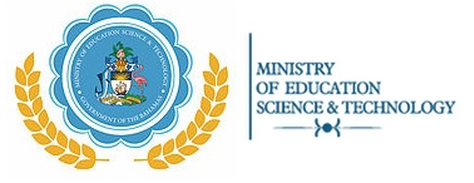       academic standing, supported by documentary evidence. These will be carefully weighed and        considered before a decision is made regarding reinstatement.3.    SCHOLARSHIPS CANNOT BE DEFERRED FOR MORE THAN ONE (1) SEMESTERThe selection of scholarship recipients is entirely in the hands of the National Bursary Committee.  However, if there are any questions as to the policy concerning the programme, or the selection process, they may be directed to The Chairman, National Bursary Committee, and delivered to the Bursary Unit, Ministry of Education, Thompson Blvd. Nassau, Bahamas or mailed to P. O. Box N-3913, Nassau, Bahamas.CONDITIONS OF ACCEPTANCE I have additional resources available to cover all remaining expenses for my first year AND subsequent years of college including travel to and from college.I agree that if at any time I obtain other awards or scholarships which cover my education cost, I will notify the Scholarship & Educational Loan Division immediately in writing.I understand and agree to submit to the Scholarship & Educational Loan Division an official transcript, from the institution in which I am attending, at the END of EACH semester.I understand and agree that I must take a FULL-TIME COURSE LOAD (at least 12 credit hours per semester) and that I must be currently enrolled in order to receive funding from this programme.I understand that if I fail to provide complete and true information, fail to promptly notify the Bursary Unit of any changes in any information provided, or fail to comply with the rules, regulations, and obligations of the scholarship programme, my scholarship can be cancelled or revoked immediately and legal action may be taken that may require me to repay any financial assistance that I received.  I further understand that it is an offense to knowingly provide false information for the purposes of obtaining or receiving financial assistance.  *If LETTER OF ACCEPTANCE from The University of The Bahamas is not available at closing date for submission of this application, please submit the application with all required information before the deadline date.  You can submit the acceptance letter at a later date.  If you are selected, you will have to present the acceptance letter.THE NATIONAL BURSARY AWARD PROGRAMME is a FINANCIAL assistance programme and is NOT intended to cover all of your educational expenses5. Before completing the designated online application you will need to have scanned and saved the following documents, in PDF format:COPY OF THE FIRST FOUR PAGES OF A VALID BAHAMIAN PASSPORTA COPY OF A NATIONAL INSURANCE CARDA COPY OF THE ACCEPTANCE LETTERA SCHEDULE OF TUITION AND FEESAN OFFICIAL TRANSCRIPT FROM YOUR LAST INSTITUTIONCOPIES OF CERTIFICATES (BGCSE/SAT/ACT/AP/DIPLOMAS, ETC)THE REQUIRED ESSAY(S) AS STIPULATED FOR A PARTICULAR AWARDTHE REFERENCE LETTERS REQUIRED FOR YOUR PARTICULAR AWARDDOCUMENTS INDICATING (1) LEVEL OF STUDY AND (2) ANTICIPATED GRADUATION DATEA SCHEDULE/BILL OF TUITION AND FEESA VALID POLICE CHARACTER CERTIFICATEPlease Note: Incomplete and Late Applications will not be considered.COMPLETED APPLICATION MUST BE COMPLETED AND ALL REQUIRED SUPPORTING DOCUMENTS MUST BE UPLOADED ON OR BEFORE THE DUE DATE SPECIFIED BELOW.APPLICATION DEADLINE: LAST FRIDAY IN APRILIN THE YEAR YOU ARE APPLYING